Ideas for advice on preparing children and families for change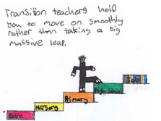 Website/resourcelevelNotes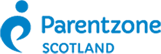  www.parentzone.org AllThis website offers support, ideas and guidance for everyone with children transitioning throughout school.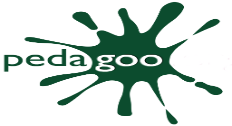 http://www.pedagoo.org/nursery-to-p1-transition-process/ EarlyFor teachers, parent participation is vital and “relationships are key”. It is this that we must remember when designing and implementing the transition process. 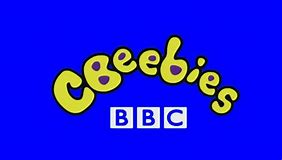 https://www.bbc.co.uk/cbeebies/watch/topsy-tim-top-tips-school?collection=starting-school-curation EarlyA Topsy & Tim video, offering support for children starting school. There are ‘7 tips to help prepare for primary school’Play ‘my 1st day at school game’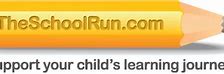 https://www.theschoolrun.com/5-things-you-must-do-get-your-child-ready-primary-school Early5 top tips for parents to ensure their child is prepared for school.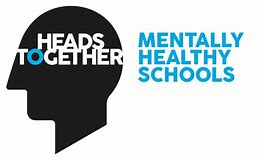 https://www.mentallyhealthyschools.org.uk/risks-and-protective-factors/school-based-risk-factors/transitions/ AllIf a child struggles with a transition it can have a negative impact on their wellbeing and academic achievement. This offers support on what to look for, and guidance on how to help